I’d Like To Teach The World To Sing (LEAD VOCALS)Bill Backer, Billy Davis, Roger cook, Roger Greenaway 1971(as recorded by Ray Conniff Singers)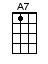 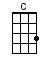 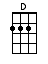 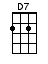 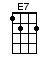 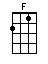 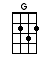 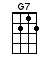 <We love KEY CHANGES!>A CAPPELLA INTRO – LEADER 1 ONLY - Singing note:  A:  / 1 2 3 4I'd like to build the world a homeAnd furnish it with love<LEADER 2 JOINS IN>Grow [G] apple trees and honey beesAnd [F] snow-white turtle [C] doves<GROUP JOINS IN>I'd [C] like to teach the world to singIn [D7] perfect harmonyI'd [G7] like to hold it in my armsAnd [F] keep it compan-[C] yIt's the real [C] thing[C] What the world wants to-[D7]day[D7] That's the way it will [G7] stay[G7] With the real [C] thing [C]It's the real [C] thing[C] Won't you hear what I [D7] say?[D7] What the world needs to-[G7]day[G7] Is the real [C] thing   <KEY CHANGE>/ [C][A7] /I'd [D] like to see the world for onceAll [E7] standing hand in handAnd [A7] hear them echo through the hillsFor [G] peace throughout the [D] landI'd [D] like to teach the world to singIn [E7] perfect harmonyA [A7] song of peace that echoes onAnd [G] never goes a-[D]wayI'd [D] like to build the world a homeAnd [E7] furnish it with loveGrow [A7] apple trees and honey beesAnd [G] snow-white turtle [D] dovesI'd [D] like to teach the world to singIn [E7] perfect harmonyI’d [A7] like to hold it in my armsAnd [G] keep it company-[D]yI’d [D] like to teach the world to singIn [E7] perfect harmonyA [A7] song of peace that echoes onAnd [G] never goes a-[D]way [D]www.bytownukulele.ca